Practical and Important Resources Contact information for Lisa and Sarah, Pesticide Safety Program: pesticidesafety@colostate.eduNeal Kittelson, Certification and Training Manager, Colorado Department of Agriculture: neal.kittelson@state.co.usImmediate Family exceptions: https://pesticideresources.org/wps/guide/famexempt.html Info on sunset Pesticide Applicator Act Bill (SB23-192): https://leg.colorado.gov/bills/sb23-192 Train the Trainer materials: https://pesticideresources.org/wps/ttt/pres/Paraquat Label Mandated Training: https://www.epa.gov/pesticide-worker-safety/paraquat-dichloride-training-certified-applicatorsHerbicide MOA presentation:Herbicide Resistance Action Committee Website: https://www.hracglobal.com/HRAC Active Ingredient Lookup: https://hracglobal.com/tools/classification-lookupHRAC Best Management Practices document: https://hracglobal.com/prevention-management/best-management-practicesTake Action Herbicide Mode of Action Chart: https://iwilltakeaction.com/resources/herbicide-classification-chartProtecting Pollinators and Endangered Species presentation:Colorado Beekeeping clubs lookup: https://coloradobeekeepers.org/resources/bee-associations/UC IPM Bee Precaution Rating website: https://www2.ipm.ucanr.edu/beeprecaution/Driftwatch: https://co.driftwatch.org/mapBeeCheck: https://co.beecheck.org/mapBulletins Live! Two: https://www.epa.gov/endangered-species/bulletins-live-two-view-bulletinsBee Identification Field Guide: The Beginner’s Field Guide to Identifying BeesUC IPM Website: http://ipm.ucanr.edu/mitigation/protect_beneficials.htmlReducing Drift during Pesticide Application:Temperature and relative humidity. When is a good time to spray? https://sprayers101.com/spraying-weather/Sprayer Calibration:Practice your calibration math: https://pested.unl.edu/mathPersonal Protective Equipment:Hierarchy of Controls: https://www.cdc.gov/niosh/topics/hierarchy/default.html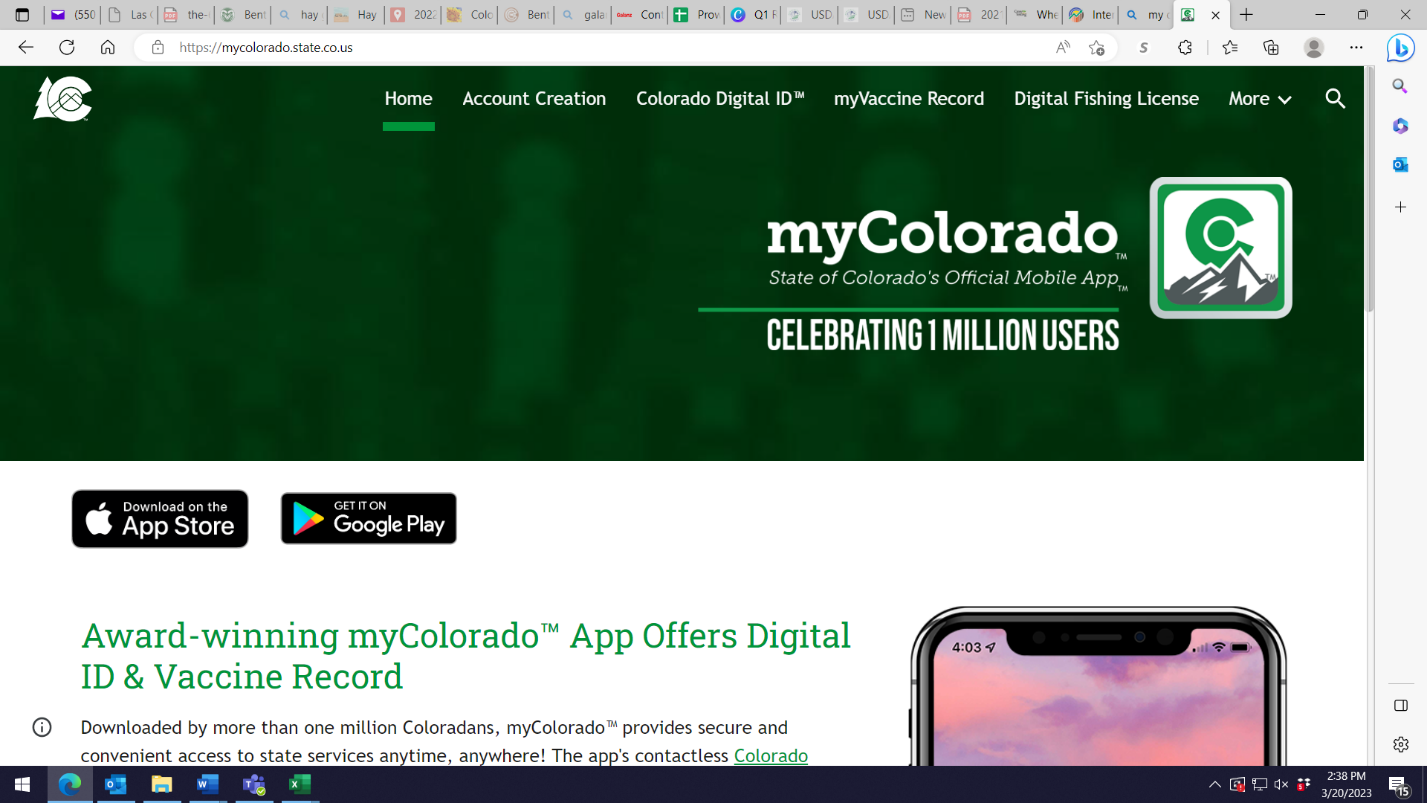 My Colorado App: can be found at the app store. It looks like this: 